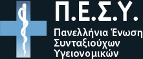 ΠΑΝΕΛΛΗΝΙΑ ΕΝΩΣΗ ΣΥΝΤΑΞΙΟΥΧΩΝ ΥΓΕΙΟΝΟΜΙΚΩΝΠ.Ε.Σ.ΥΚάνιγγος 31 Αθήνα τ.κ.106-82Tηλ: 210-3813066 – Τηλ και Φαξ: 210-3813088e-mail: info@pesy.gr – ιστοσελίδα : www.pesy.grΔ.Ο.Y: ΙΑ ΑΘΗΝΩΝ         Α.Φ.Μ: 998811954    Το ΔΣ της Πανελληνίου Ενώσεως Συνταξιούχων Υγειονομικών (ΠΕΣΥ) εκφράζει τα συγχαρητήρια και την ευγνωμοσύνη του στους Υγειονομικούς, οι οποίοι μαζί με τους πολύτιμους συνεργάτες τους: Νοσηλευτικό προσωπικό, καθαρίστριες, όλους τους  εργαζόμενους  στα Νοσοκομεία, τα Κέντρα Υγείας, τα Φαρμακεία κλπ, αγωνίζονται με αυταπάρνηση για την αντιμετώπιση του Κορωνοιού.   Η εθελοθυσία, η παραθεώρηση του επικρεμάμενου  κινδύνου -τόσο για την δική τους ζωή όσο και εκείνης των οικογενειών τους - είναι αξιοθαύμαστα. Παράδειγμα προς μίμηση!   Ιδιαίτερη και απόλυτα δικαιολογημένη είναι η συγκίνηση και η υπερηφάνεια την οποία αισθανόμαστε εμείς οι συνταξιούχοι Υγειονομικοί, επειδή πρωτεργάτες της  προσπάθειας είναι οι εν ενεργεία δικοί μας άνθρωποι. Οι συνεχιστές του έργου μας.  Υποκλινόμαστε μπροστά στην ανεκτίμητη προσφορά τους στο κοινωνικό σύνολο.Εκ μέρους του ΔΣ της ΠΕΣΥΟ ΠρόεδροςΔημήτριος Γραμπάς